Нормативно-правовые акты, регулирующие вопросы семейного устройства детей-сирот и детей, оставшихся без попечения родителейКонтент страницы​КОНВЕНЦИЯ О правах ребенка от 15.09.1990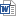 ​Постановление администрации г. Красноярска от 18.06.2010 № 249 (отчуждение)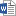 Постановление Правительства РФ от 18.05.2009 № 423 (опека)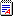 Постановление Правительства РФ от 19.05.2009 № 432 (временная передача)Постановление Правительства РФ от 29.03.2000 № 275 (усыновление)Федеральный закон от 24.04.2008 № 48-ФЗ Об опеке и попечительствеЗакон Красноярского края «О защите прав ребенка» от 02.11.2000 №12-961